BAB IIIANALISA DAN PERANCANGAN AnalisaIdentifikasi MasalahMasalah yang telah ditemukan dari hasil observasi maka dilakukan analisis permasalahan yaitu menentukan masing-masing masalah yang telah teridentifikasi. Permasalahan yang ditemukan pada penelitian ini antara lain :Tabel 3.1 Identifikasi MasalahPemecahan MasalahSolusi yang ditawarkan untuk menyelesaikan masalah ini adalah pembuatan aplikasi berbasis android dengan tujuan untuk membantu proses belajar siswa mengenai Struktural atom memanfaatkan teknologi virtual reality agar pembelajaran tidak membosankan. PerancanganSetelah melakukan tahapan analisa, selanjutnya adalah tahapan perancangan. Tahapan perancangan ini dibagi menjadi 3 bagian, yaitu Perancangan Proses (Usecase Diagram dan Class Diagram), Perancangan Database (Conceptual Data Model dan Physical Data Model), dan Perancangan Interface.Perancangan SistemUsecase DiagramUsecase diagram adalah gambaran fungsional dari suatu sistem, sehingga pengguna aplikasi paham dan mengerti mengenai kegunaan aplikasi yang akan dibangun.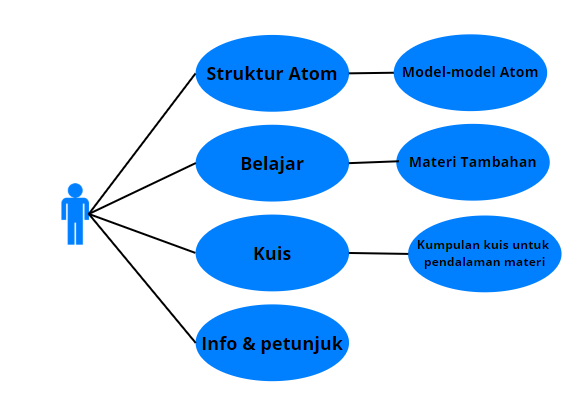 Gambar 3.1 Usecase DiagramActivity DiagramActivity Diagram menggambarkan aktivitas yang terjadi antara pengguna dan sistem pada aplikasi. Berikut aktivitas yang terjadi dalam aplikasi dalam bentuk grafik :Activity Diagram menu Struktur atomPada saat pengguna membuka aplikasi maka sistem akan mengsimulasikan environment maya dalam konsep VR yang setelah itu sistem akan membawa pengguna akan dibawa ke bagian menu utama yang berisi beberapa menu. Ketika pengguna memilih menu Lihat struktur atom, maka sistem akan secara otomatis membuka dan menampilkan scene lihat struktur atom.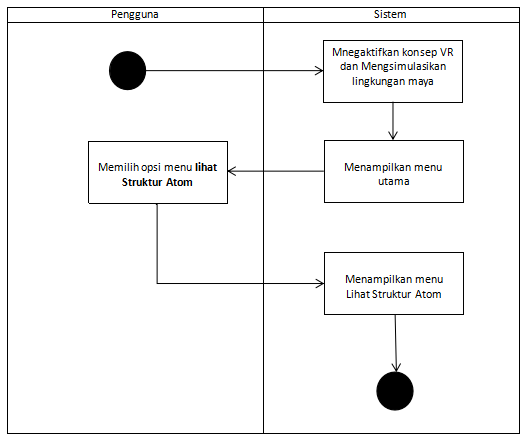 Gambar 3.2 Activity diagram menu lihat struktur atomActivity Diagram menu belajar Pada saat pengguna membuka aplikasi maka sistem akan mengsimulasikan environment maya dalam konsep VR yang setelah itu sistem akan membawa pengguna akan dibawa ke bagian menu utama yang berisi beberapa menu. Ketika pengguna memilih menu Lihat struktur atom, maka sistem akan secara otomatis membuka dan menampilkan scene Belajar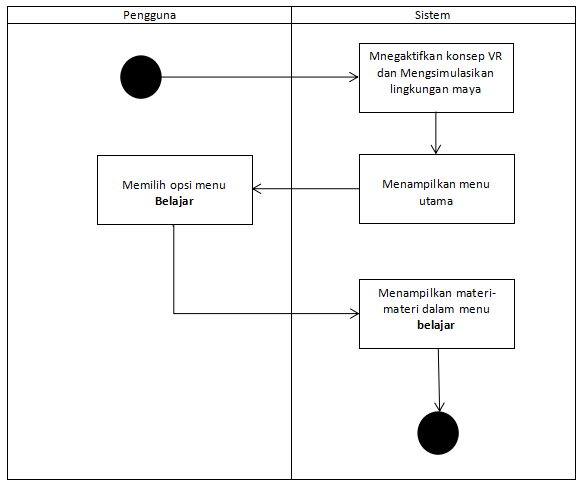 Gambar 3.2 Activity diagram menu belajarActivity Diagram menu KuisPada saat pengguna membuka aplikasi maka sistem akan mengsimulasikan environment maya dalam konsep VR yang setelah itu sistem akan membawa pengguna akan dibawa ke bagian menu utama yang berisi beberapa menu. Ketika pengguna memilih menu Lihat struktur atom, maka sistem akan secara otomatis membuka dan menampilkan scene lihat struktur atom.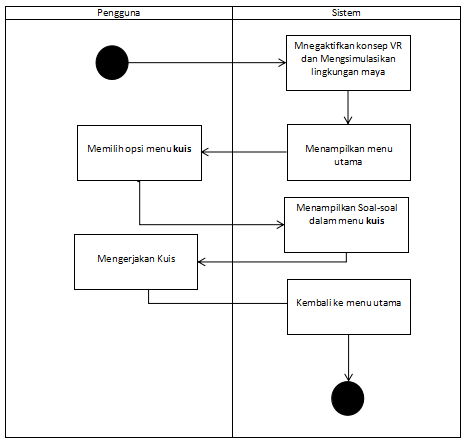 Gambar 3.3 Activity diagram menu kuisActivity Diagram menu PetunjukPada saat pengguna membuka aplikasi maka sistem akan mengsimulasikan environment maya dalam konsep VR yang setelah itu sistem akan membawa pengguna akan dibawa ke bagian menu utama yang berisi beberapa menu. Ketika pengguna memilih menu Lihat struktur atom, maka sistem akan secara otomatis membuka dan menampilkan scene petunjuk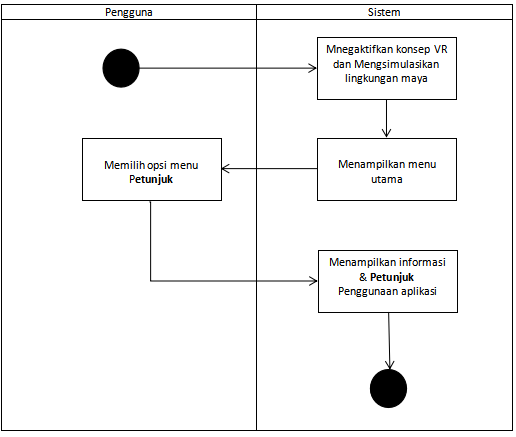 Gambar 3.4 Activity diagram menu petunjukPerancangan InterfacePerancangan interface dilakukan menggunakan bantuan aplikasi canva. rancangan tampilan yang akan digunakan sebagai dasar atau acuan dalam tampilan sebuah aplikasi nantinya. Tampilan Menu UtamaPada saat aplikasi baru dijalankan, sistem akan membawa pengguna untuk memasuki halaman awal dari aplikasi yang dimana pengguna nantinya akan diberikan beberapa menu seperti Lihat struktur atom, Belajar, Game, dan Menu Petunjuk.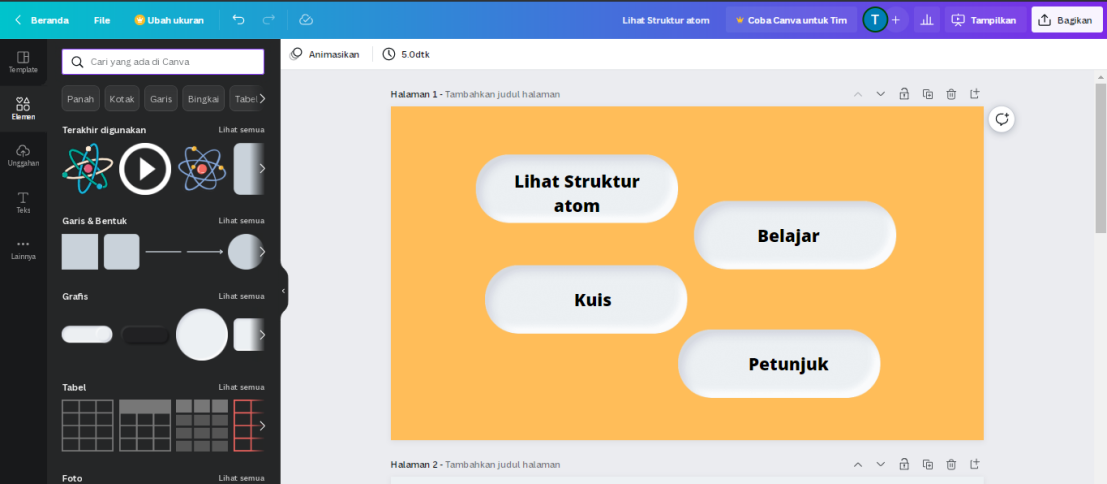 Gambar 3.5 Rancangan Tampilan Menu UtamaTampilan Menu Lihat Struktur AtomPada tampilan ini pengguna akan dibawa ke dunia realistis maya (virtual reality) dengan interaksi pada simulasi lingkungan menggunakan alat bantu cardbox ataupun dengan Gear VR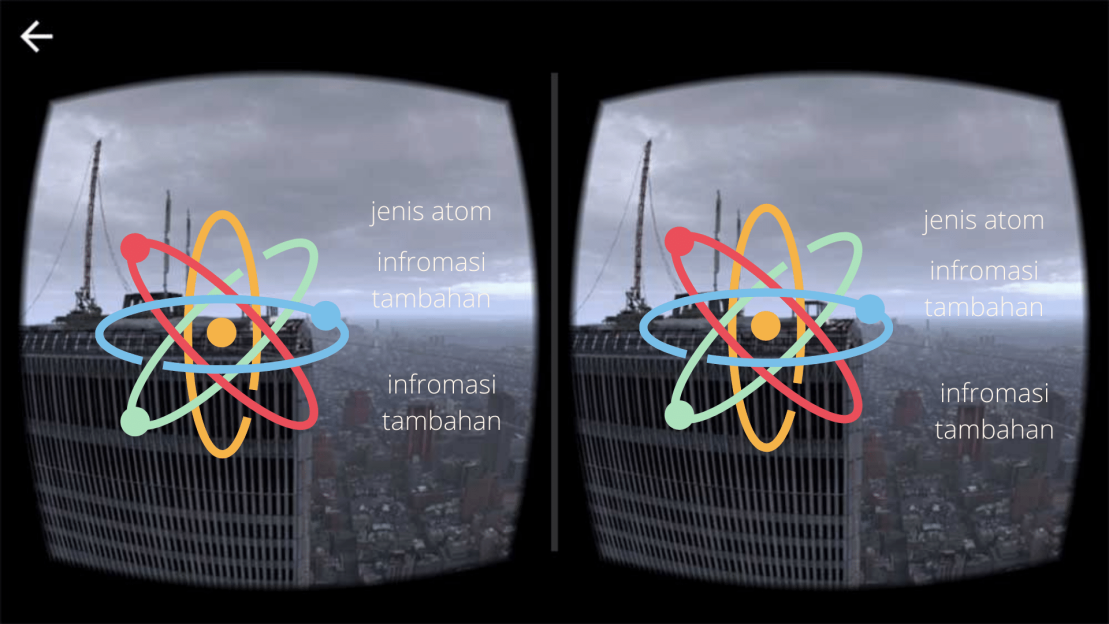 Gambar 3.6 Rancangan Tampilan Lihat Struktur AtomTampilan Menu BelajarPada tampilan menu Belajar, pengguna dapat mempelajari beberapa materi yang telah disediakan guna mendukung dalam memahami teori-teori dasar Atom.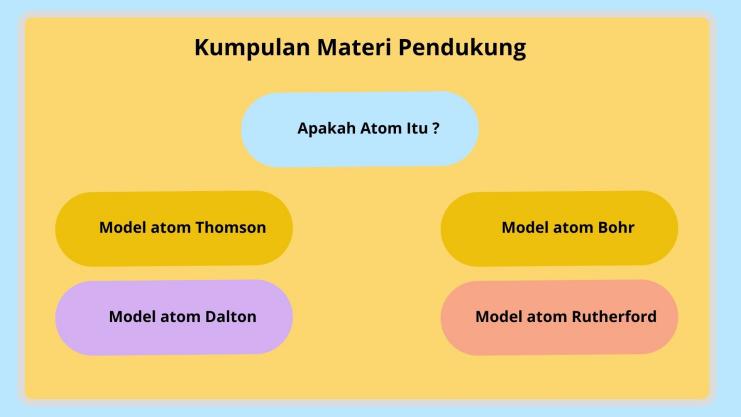 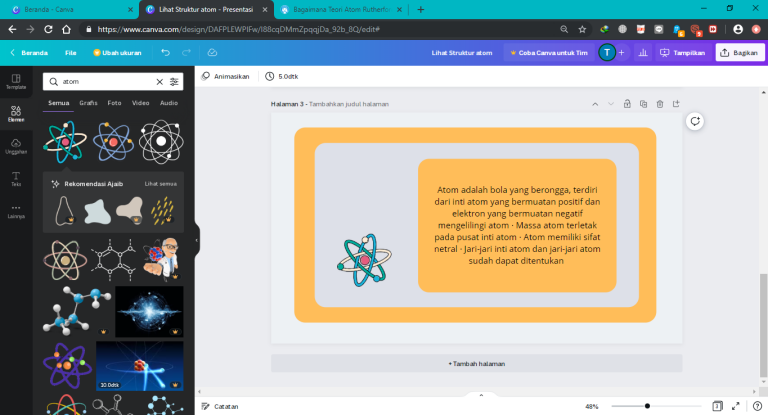 Gambar 3.7 Rancangan Tampilan BelajarTampilan Menu GamePada tampilan menu game. Pengguna akan disiapkan bebrapa soal atau pertanyaan yang bertujuan untuk mengukur tingkat kepahaman pengguna mengenai materi yang telah dipelajari dalam aplikasi.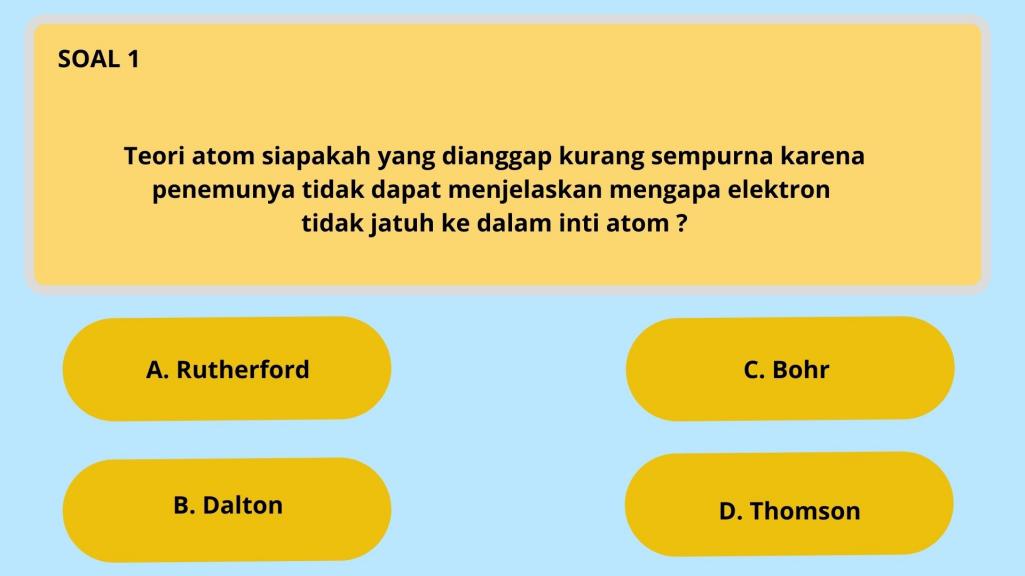 Gambar 3.8 Rancangan Tampilan Menu kuisTampilan PetunjukPada tampilan ini akan memberikan petunjuk penggunaan aplikasi.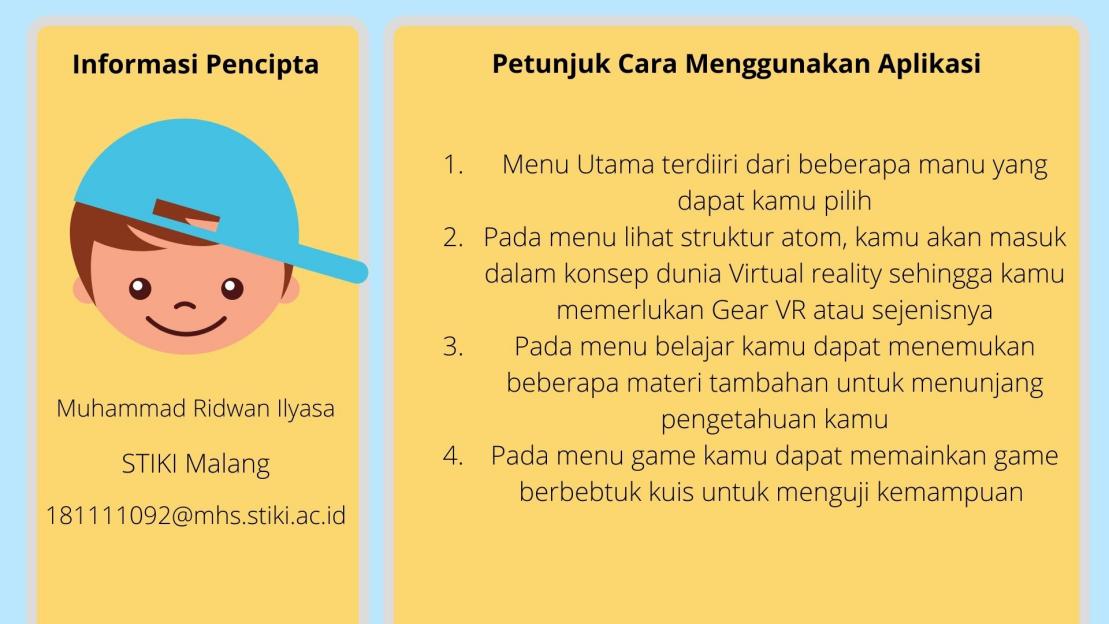 Gambar 3.9  Rancangan Tampilan Menu Petunjuk3.2.3 Rancangan Aset 3DBerikut terdapat rancangan dari aset-aset 3D yang digunakan pada aplikasi ialah sebagai berikut :3.2.3.1 Rancangan ruangan Perancangan ruangan yang nantinya diimplementasikan pada aplikasi menggunakan aplikasi Unity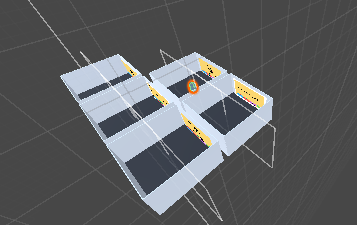 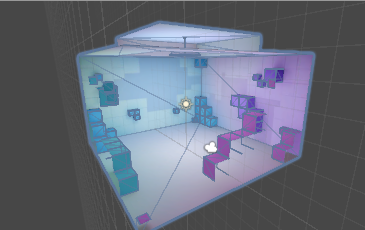 Gambar 3.10  Rancangan Ruangan3.2.3.2 Rancangan Model AtomPerancangan model atom dilakukan menggunakan bantuan software blender untuk mendesain model atom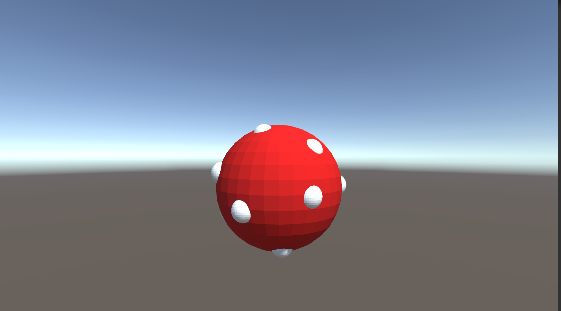 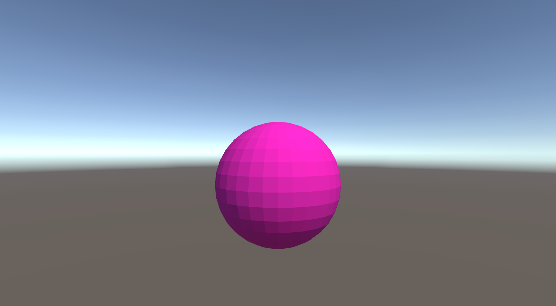 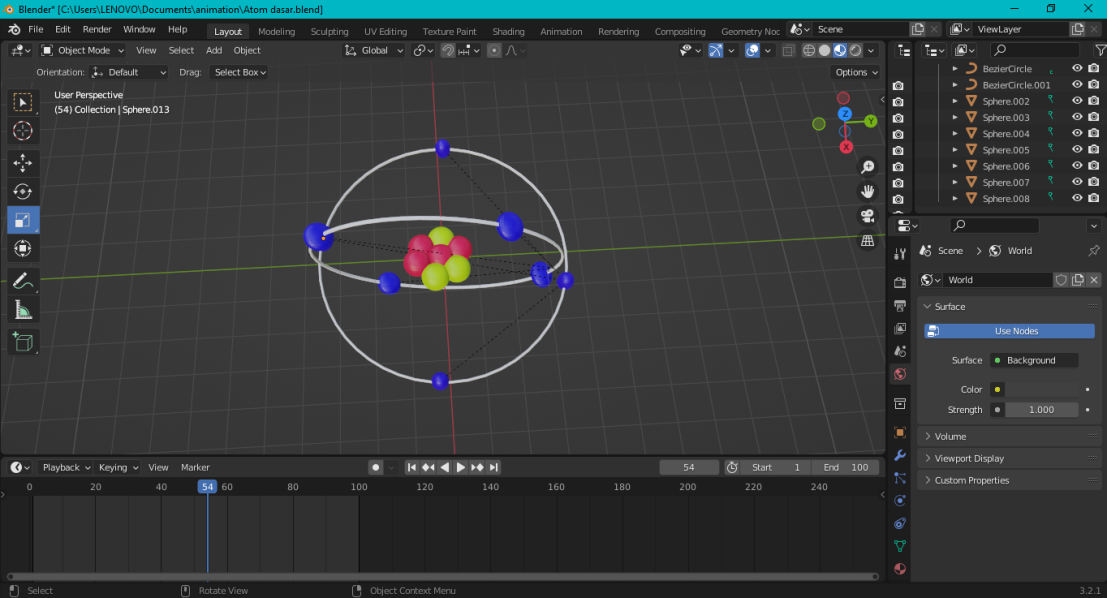 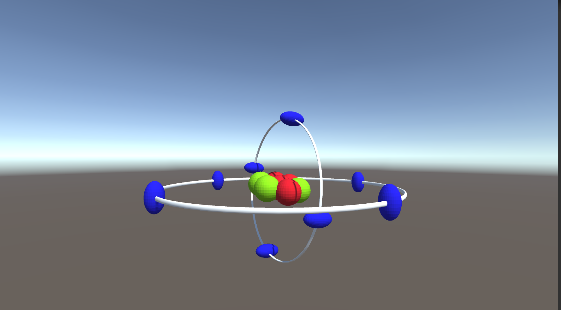 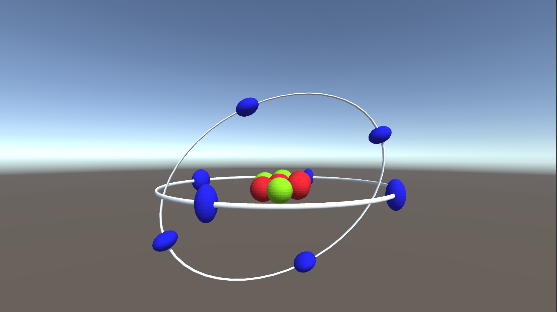 Gambar 3.11  Rancangan objek model Atom3.3 Rancangan PengujianPeneliti melakukan beberapa rangkaian rancangan pengujian pada aplikasi.Pengujian code programPengujian ini dilakukan untuk mengecek apakah terdapat kesalahan dalam kode program dan tampilan program yang telah dirancang oleh peneliti.Pengujian InterfacePengujian ini dilakukan untuk mengetahui apakah tampilan interface berjalan dengan baik dan juga untuk mengetahui apakah tampilan interface tersebut dapat memudahkan user dalam memahami sistem informasi yang telah dirancang oleh peneliti. Adapun rencana kasus uji interface dalam aplikasi  ini adalah :Tabel 3.2 Tabel pengujian interface3.3.3 Rancangan Pengujian evaluasi Rancangan Pengujian evaluasi bertujuan untuk mengetahui hasil atau dampak positif (kemajuan) setelah pengguna menggunakan aplikasi. Berikut beberapa rancangan yang disusun peneliti agar mengetahui tingkat keberhasilan dari aplikasi. Pengujian dilakukan kepada beberapa sampel responden yang tertarik namun belum memahami materi kimia dasar “Struktur Atom”.Setelah responden menggunakan aplikasi memberikan beberapa pertanyaan dalam lingkup Struktur Atom dan responden diminta untuk menjawab pertanyaan yang diberikan peneliti sesuai dengan apa yang telah mereka pelajari dalam aplikasi.Tingkat persentase keberhasilan diukur dari jumlah nilai 	setelah 	menggunakan aplikasi.MasalahSolusiManfaatProses belajar siswa kurang interaktif dan membosankan karena hanya menggunakan bukuMembuat aplikasi pembelajaran dengan memanfaatkan  teknologi virtual realityProses belajar dan pengenalan tentang Atom dan molekul menjadi lebih menarik dan interaktifSiswa tidak dapat memahami secara jelas tentang perubahan struktur atom dari masa ke masa.Membuat objek struktur atom dan berbagai macam informasi atom beserta penemunya.Pengguna dapat memahami bagaimana awal dari struktur atom dikemukakan hingga yang dipakai sampai saat ini.No.Kasus UjiHasil Yang DiharapkanHalaman UtamaHalaman UtamaHalaman Utama1Pilihan menuDapat memilih menu yang tersedia2Pilihan submenuDapat memilih submenu yang tersediaMenu Melihat Struktur AtomMenu Melihat Struktur AtomMenu Melihat Struktur Atom3Tampilan VRSistem dapat menampilkan dengan tampilan sesuai konsep VR4Tampilan lingkungan mayaSistem dapat menampilkan simulasi lingkungan maya yang telah dibuat.5Tampilan ObjekSistem dapat menampilkan objek beserta animasinya dengan baikMenu BelajarMenu BelajarMenu Belajar6Pilihan MateriSistem dapat menampilkan menu-menu materi yang dapat dipilih7Tampilan materiSistem dapat menampilkan materi yang telah dipilih oleh penggunaMenu GameMenu GameMenu Game8Tampilan soal dan jawabanSistem dapat menampilkan soal beserta jawaban9Pilihan jawabanJawaban dapat dipilih dan di cek apakah status jawaban benar/salahMenu PetunjukMenu PetunjukMenu Petunjuk10Tampilan petunjuk penggunaan aplikasiSistem dapat menampilkan petunjuk penggunaan aplikasi